                                     Nr postępowania: 2/PZP/2022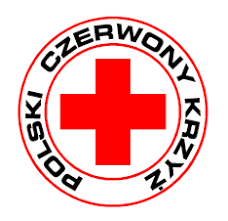                                                  Załącznik nr 3 do umowy Wykonawca:                ..…………………………………………………………………………....….…(pełna nazwa/firma, adres, w zależności od podmiotu: NIP/PESEL, KRS/CEiDG)reprezentowany przez: ……………………………………………………………………………...……(imię, nazwisko, stanowisko/podstawa do reprezentacji)Dotyczy: postępowania o udzielenie zamówienia publicznego, prowadzonego w trybie Tryb podstawowy z możliwością negocjacji - art. 275 pkt. 2 ustawy Pzp na  Dostawę  pieluchomajtek   dla  Zakładu  Opiekuńczo -Leczniczego Dom Polskiego Czerwonego Krzyża  w Krakowie.Na potrzeby postępowania o udzielenie zamówienia publicznego, oświadczam, że nie podlegam wykluczeniu na podstawie art. 7 ust.1 ustawy z dnia z dnia 13 kwietnia 2022 r. o szczególnych rozwiązaniach w zakresie przeciwdziałania wspieraniu agresji na Ukrainę oraz służących ochronie bezpieczeństwa narodowego (Dz.U. z 2022, poz. 835), tj. : nie jestem wykonawcą wymienionym w wykazach określonych w rozporządzeniu 765/2006 i rozporządzeniu 269/2014 albo wpisanym na listę na podstawie decyzji w sprawie wpisu na listę rozstrzygającej o zastosowaniu środka, o którym mowa w art. 1 pkt 3 cyt. ustawy;nie jestem wykonawcą, którego beneficjentem rzeczywistym w rozumieniu ustawy z dnia 1 marca 2018 r. o przeciwdziałaniu praniu pieniędzy oraz finansowaniu terroryzmu (Dz. U. z 2022 r. poz. 593 i 655) jest osoba wymieniona w wykazach określonych w rozporządzeniu 765/2006 i rozporządzeniu 269/2014 albo wpisana na listę lub będąca takim beneficjentem rzeczywistym od dnia 24 lutego 2022 r., o ile została wpisana na listę na podstawie decyzji w sprawie wpisu na listę rozstrzygającej o zastosowaniu środka, o którym mowa w art. 1 pkt 3 cyt. ustawy;nie jestem wykonawcą, którego jednostką dominującą w rozumieniu art. 3 ust. 1 pkt 37 ustawy z dnia 29 września 1994 r. o rachunkowości (Dz. U. z 2021 r. poz. 217, 2105 i 2106) jest podmiot wymieniony w wykazach określonych w rozporządzeniu 765/2006 i rozporządzeniu 269/2014 albo wpisany na listę lub będący taką jednostką dominującą od dnia 24 lutego 2022 r., o ile został wpisany na listę na podstawie decyzji w sprawie wpisu na listę rozstrzygającej o zastosowaniu środka, o którym mowa w art. 1 pkt 3 cyt. ustawy.…………….……. (miejscowość), dnia ………….……. r. Oświadczenie Wykonawcy/Wykonawców wspólnie  ubiegających się  o zamówienie/Podwykonawców/Dostawców* (niepotrzebne skreślić)